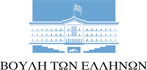 ΙΛΧΑΝ ΑΧΜΕΤ Βουλευτής Ροδόπης-Κίνημα ΑλλαγήςΔΕΥΤΕΡΟΛΟΓΙΑ  ΙΛΧΑΝ ΑΧΜΕΤ ΓΙΑ ΕΜΒΟΛΙΑΣΤΙΚΑ ΚΕΝΤΡΑ ΔΗΜΟΥ ΑΡΡΙΑΝΩΝΚύριε Υπουργέ, Επί ένα χρόνο τώρα στην διάρκεια της πανδημίας της COVID 19 έχουμε γίνει μάρτυρες μίας απίστευτης απουσίας του κράτους από το πεδίο ενημέρωσης των πολιτών της Μειονότητας στην Θράκη για το γεγονός αυτό. Δεν είναι μόνο οι εμβολιαστικές δομές που καθυστέρησαν έξι ολόκληρους μήνες. Στην διάρκεια αυτού του έτους στη Ροδόπη ένας βουλευτής και δύο δήμαρχοι από την Μειονότητα κάλυψαν μόνοι τους το κενό μιας ολόκληρης διοίκησης. Χωρίς κύκλο ενημερώσεων στην μητρική τους γλώσσα, χωρίς εμβολιαστικές δομές, με κατασυκοφάντηση από τον αθηναϊκό τύπο ακόμα και των θρησκευτικών εορτών, των ηθών και των εθίμων της Μειονότητας. Γιατί όλο αυτό, γιατί τόση φοβικότητα κ. Υπουργέ; Και μετά ήρθαν οι πιέσεις ότι η Μειονότητα δεν εμβολιάζεται και δεν ακολουθεί τα πρότυπα της υπόλοιπης κοινωνίας. Στον Δήμο Αρριανών υπάρχουν οικισμοί σε υψόμετρο 1.000 μέτρων. Απομακρυσμένοι από κάθε αστικό κέντρο, με δυσκολίες πρόσβασης τον χειμώνα, με προβληματικό οδικό δίκτυο και με ελάχιστες υποδομές. Χρειάστηκε να φθάσουμε σήμερα εδώ που φθάσαμε για να πάρετε μια πρωτοβουλία για ένα εμβολιαστικό κέντρο στην Φιλλύρα που ασφαλώς δεν επαρκεί για το σύνολο του πληθυσμού. Αλλά δεν είναι μόνο αυτό! Σας διαβιβάζω σήμερα την επιστολή του δημάρχου Αρριανών, σύμφωνα  με την οποία με έκπληξη διαπιστώνεται ότι με την λειτουργία του νέου εμβολιαστικού κέντρου στο Περιφερειακό Ιατρεία Φιλλύρας, θα διακοπεί η εξυπηρέτηση του κοινού τόσο στο ίδιο το ιατρείο όσο μερικώς και στο Περιφερειακό Ιατρείο Αρριανών, το οποίο θα λειτουργεί μόνο για μια ημέρα την εβδομάδα. Οι δομές Πρωτοβάθμιας Φροντίδας Υγείας αποτελούν σημαντικότατο πυλώνα για την διασφάλιση της δημόσιας υγείας και η λειτουργία τους είναι απαραίτητη και αναγκαία για κάθε πολίτης της χώρας.Με άλλα λόγια κ. υπουργέ, ανοίγετε στον Δήμο Αρριανών μία εμβολιαστική γραμμή και αναστέλλετε  την λειτουργία δύο ΠΕΡΙΦΕΡΕΙΑΚΩΝ ΙΑΤΡΕΙΩΝ που εξυπηρετούν τις ανάγκες της πρωτοβάθμιας παροχής υπηρεσιών υγείας προς τους συγκεκριμένους πολίτες. Πώς να το συλλάβει αυτό η ανθρώπινη λογική;  Αυτά βλέπουν και αντιμετωπίζουν σε καθημερινή βάση οι συμπολίτες μου της Μειονότητας της Θράκης και της Ροδόπης και φεύγουν συνεχώς επιλέγοντας την μετανάστευση ως τρόπο για να βρουν καλύτερες συνθήκες ζωής. Συμπερασματικά, δεν μας καλύπτει το μοναδικό εμβολιαστικό κέντρο της Φιλλύρας. Δεν μπορούμε να συναινέσουμε στην αναστολή λειτουργίας των ΠΕΡΙΦΕΡΙΑΚΩΝ ΙΑΤΡΕΙΩΝ ΦΙΛΛΥΡΑΣ ΚΑΙ ΑΡΡΙΑΝΩΝ. Ζητούμε περισσότερες εμβολιαστικές γραμμές στον Δήμο Αρριανών που θα καλύπτουν τις ανάγκες του συνολικού πληθυσμού. Ζητούμε, δηλαδή τα αυτονόητα που όπως φαίνεται για το σημερινό επιτελικό κράτος της Ν.Δ. δεν είναι και τόσο αυτονόητα !  